                LE GUIDE DES VINSBETTANE + DESSEAUVE 2018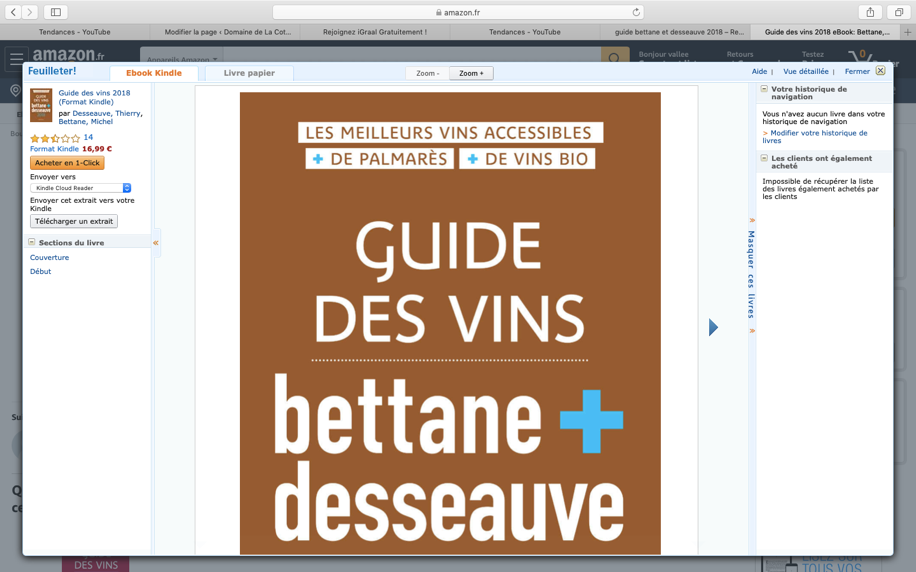                                           DOMAINE DE LA COTELLERAIE  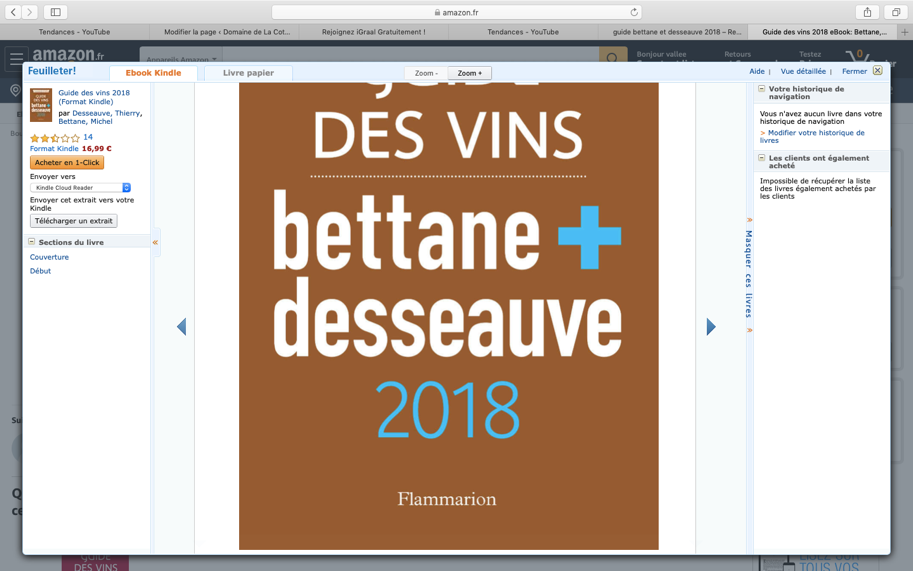 